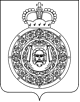 Администрация городского округа ВоскресенскМосковской областиП О С Т А Н О В Л Е Н И Е                                                __________________№ _________________О внесении изменений в Порядок формирования муниципального задания на оказание муниципальных услуг (выполнение работ) муниципальными учреждениями городского округа Воскресенск Московской области, утвержденный постановлением Администрации городского округа Воскресенск Московской области от 19.02.2024 № 773 «Об утверждении Порядка формирования муниципального задания на оказание муниципальных услуг (выполнение работ) муниципальными учреждениями городского округа Воскресенск Московской области» В связи с составлением муниципального задания и отчета о выполнении муниципального задания в электронном видеПОСТАНОВЛЯЮ:1. Внести в Порядок формирования муниципального задания на оказание муниципальных услуг (выполнение работ) муниципальными учреждениями городского округа Воскресенск Московской области, утвержденный постановлением Администрации городского округа Воскресенск Московской области от 19.02.2024 № 773 «Об утверждении Порядка формирования муниципального задания на оказание муниципальных услуг (выполнение работ) муниципальными учреждениями городского округа Воскресенск Московской области», следующие изменения:1.1. В пункте 6 раздела I «Правила и сроки формирования, изменения и утверждения муниципального задания» слова «формируется по форме согласно приложению 2 к настоящему Порядку и» исключить;	1.2. В пунктах 14, 16 раздела II «Отчет о выполнении муниципального задания» слова «по форме согласно приложению 4 к настоящему Порядку» исключить;	1.3 В пунктах 15, 17 раздела II «Отчет о выполнении муниципального задания» слова «по форме согласно приложению 5 к настоящему Порядку» исключить.	2. Приложения 2, 4, 5 к Порядку формирования муниципального задания на оказание муниципальных услуг (выполнение работ) муниципальными учреждениями городского округа Воскресенск Московской области исключить.	3. Опубликовать настоящее постановление в периодическом печатном издании «Фактор-инфо» и разместить на официальном сайте городского округа Воскресенск Московской области.4. Контроль за исполнением настоящего постановления возложить на заместителя Главы городского округа Воскресенск Овсянкину Е.В.Глава городского округа Воскресенск							     А.В. Малкин